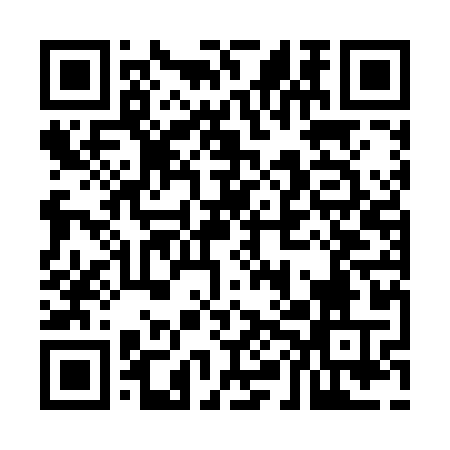 Prayer times for Windhaven Plantation, Georgia, USAMon 1 Jul 2024 - Wed 31 Jul 2024High Latitude Method: Angle Based RulePrayer Calculation Method: Islamic Society of North AmericaAsar Calculation Method: ShafiPrayer times provided by https://www.salahtimes.comDateDayFajrSunriseDhuhrAsrMaghribIsha1Mon5:086:311:415:258:5110:142Tue5:096:311:415:258:5110:143Wed5:096:321:415:258:5110:134Thu5:106:321:425:268:5110:135Fri5:106:331:425:268:5010:136Sat5:116:331:425:268:5010:137Sun5:126:341:425:268:5010:128Mon5:126:341:425:268:5010:129Tue5:136:351:425:268:5010:1110Wed5:146:361:435:278:4910:1111Thu5:146:361:435:278:4910:1012Fri5:156:371:435:278:4910:1013Sat5:166:371:435:278:4810:0914Sun5:176:381:435:278:4810:0915Mon5:186:381:435:278:4710:0816Tue5:186:391:435:278:4710:0717Wed5:196:401:435:278:4710:0718Thu5:206:401:435:278:4610:0619Fri5:216:411:435:278:4510:0520Sat5:226:421:435:278:4510:0521Sun5:236:421:435:278:4410:0422Mon5:246:431:445:278:4410:0323Tue5:256:441:445:278:4310:0224Wed5:256:441:445:278:4210:0125Thu5:266:451:445:278:4210:0026Fri5:276:461:445:278:419:5927Sat5:286:461:445:278:409:5828Sun5:296:471:445:278:409:5729Mon5:306:481:435:278:399:5630Tue5:316:481:435:278:389:5531Wed5:326:491:435:278:379:54